Lampiran DRENCANA PELAKSANAAN PEMBELAJARAN(RPP)Satuan Pendidikan	:   SMP NEGERI 1 PANTAI LABUMata Pelajaran	:   MatematikaKelas/Semester	:   VIII/ GenapMateri			:   Bangun Ruang Sisi DatarAlokasi Waktu	:   2 x 40 menitPertemuan ke		:   1Kompetensi IntiMenghargai dan menghayati ajaran agama yang dianutnya.Menghargai dan menghayati perilaku jujur, disiplin, tanggungjawab, peduli (toleransi, gotong royong), santun, percaya diri, dalam berinteraksi secara efektif dengan lingkungan sosial dan alam dalam jangkauan pergaulan dan keberadaannya.Memahami dan menerapkan pengetahuan (faktual, konseptual, dan prsedural) berdasarkan rasa ingin tahunya tentang ilmu pengetahuan, teknologi, seni, budaya terkait fenomena dan kejadian tampak mata.Mengolah, menyaji, dan menalar dalam ranah konkret (menggunakan, mengurai, merangkai, memodifikasi, dan membuat) dan ranah abstrak (menulis, membaca, menghitung, menggambar, dan mengarang) sesuai dengan yang dipelajari di sekolah dan sumber lain yang sama dalam sudut pandang/teori.Kompetensi Dasar Sikap: Menunjukkan sikap logis, kritis, analitik, konsisten dan teliti, bertanggung jawab, responsif, dan tidak mudah menyerah dalam memecahkan masalah. Memiliki rasa ingin tahu, percaya diri, dan ketertarikan pada matematika serta memiliki rasa percaya pada daya dan kegunaan matematika, yang terbentuk melalui pengalaman belajar.Pengetahuan:  3.9  Menentukan luas permukaan dan volume kubus dan balok.Indikator Pencapaian Kompetensi3.9.1	Mengidentifikasi unsur-unsur kubus3.9.2	mengidentifikasi unsur-unsur balok3.9.3 	Menentukan panjang diagonal dan luas bidang diagonal kubus.3.9.4	Menentukan panjang diagonal dan luas bidang diagonal balok.Tujuan PembelajaranMelalui pengamatan, tanya jawab, penugasan individu dan kelompok, diskusi kelompok, siswa dapat mengembangkan sikap logis, kritis, analitik, konsisten dan teliti, bertanggung jawab, responsif, dan tidak mudah menyerah dalam:3.9.1	Mengidentifikasi unsur-unsur kubus3.9.2	mengidentifikasi unsur-unsur balok3.9.3 	Menentukan panjang diagonal dan luas bidang diagonal kubus.3.9.4	Menentukan panjang diagonal dan luas bidang diagonal balok.Materi PembelajaranBangun ruang sisi datarAlokasi Waktu2  40 menit (2 jam pelajaran)Metode Pembelajaran1. Metode		: InkuiriKegiatan Pembelajaran Alat dan Sumber PembelajaranAlatGambarAlat peraga bentuk kubus dan balokSumber PembelajaranBuku Guru Mata Pelajaran Matematika Materi Aritmatika Sosial (dikembangkan oleh guru)Buku Siswa Mata Pelajaran Matematika Materi Bangun Ruang Sisi Datar (dikembangkan oleh guru).Lembar Kegiatan Siswa 1 (LAS 1).Penilaian 1. Penilaian Sikap           a. Teknik penilaian 	: non tes            b. Bentuk tes 		: pengamatan (observasi)2. Penilaian Pengetahuan           a. Teknik penilaian	: tes tertulis           b. Bentuk tes		: uraian (essay test terstruktur)KEGIATAN PEMBELAJARANKEGIATAN PEMBELAJARANKEGIATAN PEMBELAJARANWaktu & Karakter InkuiriAKTIVITAS GURUAKTIVITAS SISWAAKTIVITAS SISWAWaktu & Karakter InkuiriKEGIATAN AWALKEGIATAN AWALKEGIATAN AWAL10 MenitMengucapkan salam, mengecek kehadiran, bersama-sama dengan siswa berdo’a sebelum belajar, dan menyiapkan siswa untuk mengikuti pembelajaran.Menyampaikan pendekatan dan media pembelajaran yang akan digunakan.Mengingatkan kembali mengenai materi yang di pelajari pada jenjang sebelumnya dengan  mengajukan pertanyaan kepada siswa. Memberikan motivasi dengan menjelaskan manfaat dari mempelajari materi Bangun Ruang Sisi Datar.Menyampaikan tujuan pembelajaran yang diharapkan.Membagikan buku siswa dan LAS 1. Menjawab salam, bersama-sama dengan guru berdo’a sebelum belajar, memperhatikan guru dan merespon pertanyaan guru.Memperhatikan guru.Memperhatikan guru dan menjawab pertanyaan guru.Menyimak manfaat dari mempelajari materi aritmatika sosialMemperhatikan guru Menerima buku siswa dan LAS 1.Menjawab salam, bersama-sama dengan guru berdo’a sebelum belajar, memperhatikan guru dan merespon pertanyaan guru.Memperhatikan guru.Memperhatikan guru dan menjawab pertanyaan guru.Menyimak manfaat dari mempelajari materi aritmatika sosialMemperhatikan guru Menerima buku siswa dan LAS 1.KEGIATAN INTIKEGIATAN INTIKEGIATAN INTI60 MenitLangkah 1. Menyajikan masalah kontekstualLangkah 1. Menyajikan masalah kontekstualLangkah 1. Menyajikan masalah kontekstualMembagikan siswa ke dalam kelompok yang beranggotakan 6-7 orangMeminta siswa untuk bekerja sama dalam kelompokMenjelaskan unsur-unsur kubus dan balok serta tugas yang harus diselesaikan pada LAS 1Membimbing siswa melakukan pembelajaran dan mengamati bentuk kubus dan balok disekitar kelasMembimbing siswa menyelesaikan masalah pada LAS 1Membentuk kelompok sesuai dengan arahan guruMendengarkan arahan guruMendengarkan penjelasan guru dan bertanya jika belum memahami tugasMengikuti perintah dan arahan guru dan menanyakan jika ada hal-hal yang belum jelasMencatat unsur-unsur kubus dan balok yang ditemukanMembentuk kelompok sesuai dengan arahan guruMendengarkan arahan guruMendengarkan penjelasan guru dan bertanya jika belum memahami tugasMengikuti perintah dan arahan guru dan menanyakan jika ada hal-hal yang belum jelasMencatat unsur-unsur kubus dan balok yang ditemukanMenggunakan masalah konteks-tualMeminta siswa untuk mengumpulkan lembar tugas Meminta siswa untuk mengumpulkan lembar tugas Mengumpulkan lembar tugasMenggunakan masalah konteks-tualMenyajikan masalah yang berkaitan unsur-unsur kubus dan balokMeminta siswa untuk memahami masalah tersebut dan meminta salah seorang siswa untuk membacakan soalMenyajikan masalah yang berkaitan unsur-unsur kubus dan balokMeminta siswa untuk memahami masalah tersebut dan meminta salah seorang siswa untuk membacakan soalSalah satu siswa membacakan masalah kontekstual dan siswa yang lain mendengarkan.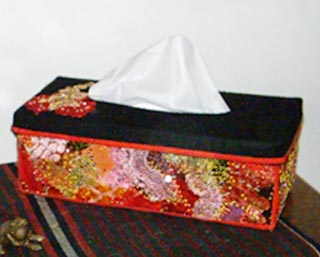 Berilah nama dari setiap titik sudut kotak Tisue yang kamu miliki  dan lengkapilah tabel berikut.Untuk memahami masalah bidang diagonal bukalah tutup dari kotak tisu mu lalu cobalah berapa banyak cara yang dapat dilakukan untuk meletakan selembar kertas dalam kotak tisu sehingga kertas tersebut membagai bagian dalam kotak tisu menjadi 2 bagian yang sama. Menggunakan masalah konteks-tualLangkah 2. Menjelaskan masalah kontekstualLangkah 2. Menjelaskan masalah kontekstualLangkah 2. Menjelaskan masalah kontekstualMembantu siswa  untuk memahami masalah kontekstualBerupaya memahami masalah kontekstual, dan diharapkan dapat menyelesaikan masalah tersebut.Berupaya memahami masalah kontekstual, dan diharapkan dapat menyelesaikan masalah tersebut.Interaksi Langkah 3. Menyelesaikan masalah kontekstualLangkah 3. Menyelesaikan masalah kontekstualLangkah 3. Menyelesaikan masalah kontekstualMemberikan pertanyaan, petunjuk atau saran secara terbatas kepada siswa yang belum mengerti untuk menjawab soal..Meminta setiap kelompok agar menggunakan ide dari anggota kelompoknya sendiri untuk mengkonstruksikan model of dan cara menyelesaikan permasalahan yang diberikan.Mendengarkan penjelasan guruMencermati permasalahan berdasarkan petunjuk yang ada pada LAS dan mengeluarkan ide atau pendapat masing-masing anggota dalam kelompoknya.Menyelesaikan masalah melalui kegiatan matematisasi, diharapkan menemukan model of  yang sesuai.Model situasi yang dekat dengan dunia nyata siswaSiswa memperhatikan kotak tisu yang dimilikiModel ofSiswa memberi nama setiap titik sudut kotak yang dimiliki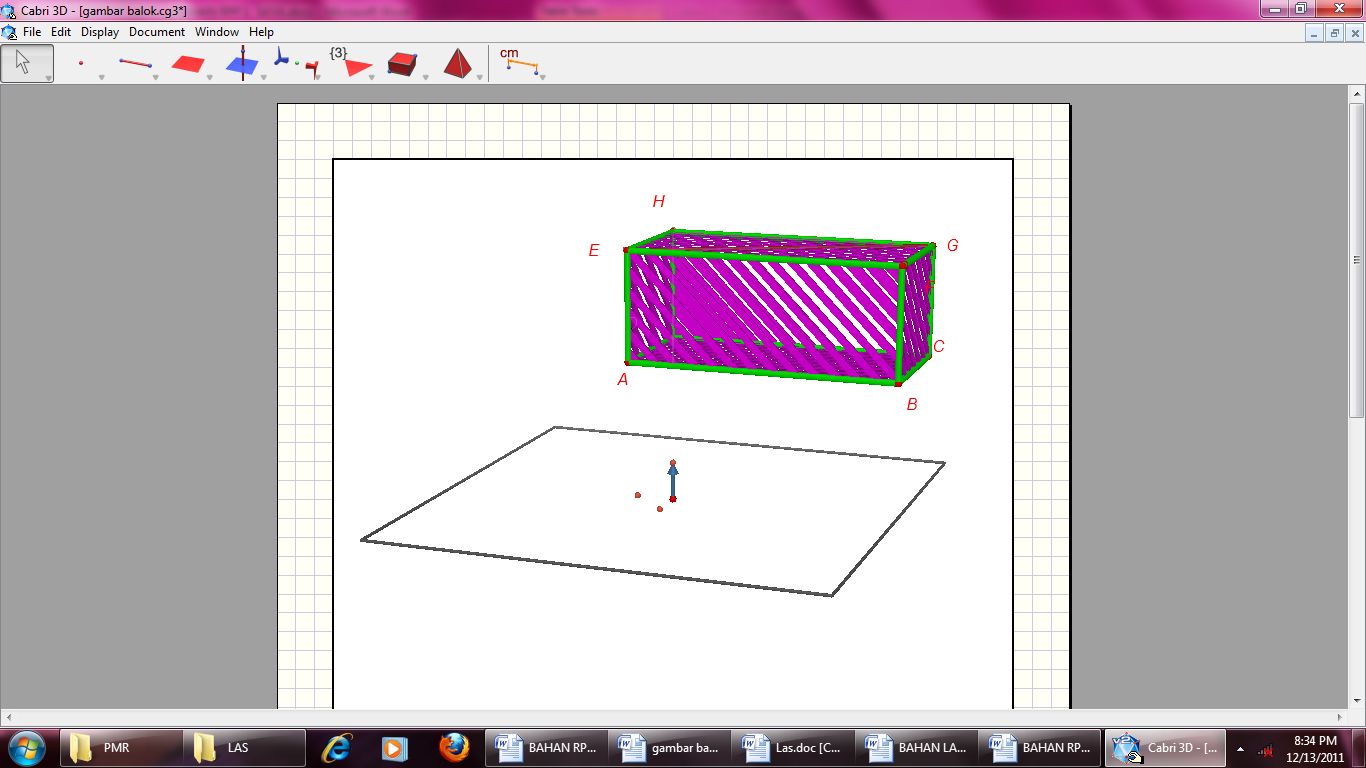 Model forSiswa menuliskan hasil pengamatanya pada tabel yang telah disediakan.Untuk memahami masalah bidang diagonal siswa membuka tutup dari kotak tisu lalu mencoba berapa banyak cara yang dapat dilakukan untuk meletakan kertas tersebut dalam kotak tisu sehingga membagai bagian dalam kotak tisu menjadi 2 bagian yang sama. Keterangan:B = Bidang       D = DiagonalMatematika formalDari tabel di atas siswa dapat membuat kesimpulan bahwa balok adalah bangun ruang beraturan yang dibatasi oleh enam bidang sisi berbentuk persegi panjang dan setiap pasang bidang sisi  yang berhadapan sama dan saling kongruenMendengarkan penjelasan guruMencermati permasalahan berdasarkan petunjuk yang ada pada LAS dan mengeluarkan ide atau pendapat masing-masing anggota dalam kelompoknya.Menyelesaikan masalah melalui kegiatan matematisasi, diharapkan menemukan model of  yang sesuai.Model situasi yang dekat dengan dunia nyata siswaSiswa memperhatikan kotak tisu yang dimilikiModel ofSiswa memberi nama setiap titik sudut kotak yang dimilikiModel forSiswa menuliskan hasil pengamatanya pada tabel yang telah disediakan.Untuk memahami masalah bidang diagonal siswa membuka tutup dari kotak tisu lalu mencoba berapa banyak cara yang dapat dilakukan untuk meletakan kertas tersebut dalam kotak tisu sehingga membagai bagian dalam kotak tisu menjadi 2 bagian yang sama. Keterangan:B = Bidang       D = DiagonalMatematika formalDari tabel di atas siswa dapat membuat kesimpulan bahwa balok adalah bangun ruang beraturan yang dibatasi oleh enam bidang sisi berbentuk persegi panjang dan setiap pasang bidang sisi  yang berhadapan sama dan saling kongruenMenggun kan kontribusi siswaMengguna-kan ModelLangkah 4. Membandingkan dan mendiskusikan jawabanLangkah 4. Membandingkan dan mendiskusikan jawabanLangkah 4. Membandingkan dan mendiskusikan jawabanMeminta salah seorang siswa dari kelompok masing-masing untuk menyajikan jawaban untuk masalah sesuai versi mereka masing-masing.Satu orang siswa dari tiap kelompok menyajikan hasil diskusi kelompok mereka di depan kelas.Satu orang siswa dari tiap kelompok menyajikan hasil diskusi kelompok mereka di depan kelas.Interaksi Memberi kesempatan kepada siswa untuk mendiskusikan jawaban dan mengarahkan siswa untuk memilih jawaban yang paling benar dan efektif serta paling mudah dalam menjawab masalah di depan kelas.Membandingkan, memeriksa, memperbaiki, menyeleksi, dan mendiskusikan jawaban dari masalah kontekstual terhadap hal yang telah ditemukan di depan kelas.Membandingkan, memeriksa, memperbaiki, menyeleksi, dan mendiskusikan jawaban dari masalah kontekstual terhadap hal yang telah ditemukan di depan kelas.Interaksi Memberikan penjelasan, refleksi dan evaluasi untuk membimbing siswa agar membuat model for dari model of yang telah dibuat hingga memahami konsep matematika.Membuat model for untuk beberapa model of yang telah di sajikan di depan kelas, serta mendengarkan dan menanggapi penjelasan guruMembuat model for untuk beberapa model of yang telah di sajikan di depan kelas, serta mendengarkan dan menanggapi penjelasan guruMengguna-kan modelMemberi kesempatan kepada siswa untuk menyajikan hasil masalah 1.1 yang mereka kerjakan.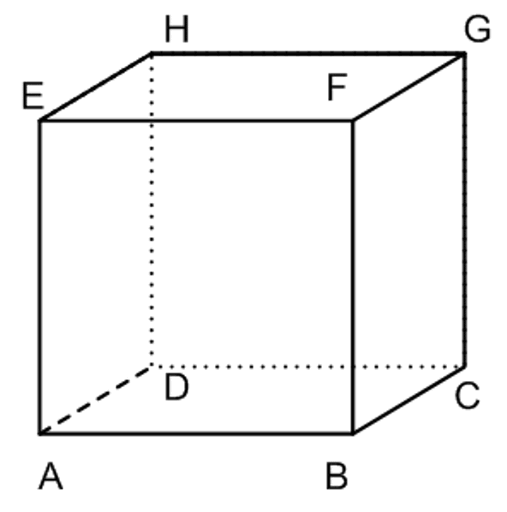 Model for yang mungkinModel for yang mungkinKeterkaitan antar topikKEGIATAN PENUTUPKEGIATAN PENUTUPKEGIATAN PENUTUP10 MenitLangkah 5. MenyimpulkanLangkah 5. MenyimpulkanLangkah 5. MenyimpulkanMembantu siswa melakukan refleksi atau memberikan kesempatan kepada siswa untuk mengomentari penyelesaian-penyelesaian yang mereka anggap tidak benar dan dituliskan di papan tulis.Memberi penghargaan kepada kelompok untuk kategori hasil kerja dan penyajian terbaikBersama siswa merangkum materi pelajaranMemberikan latihan yang ada pada buku siswa untuk dikerjakan di rumahMenginformasikan materi yang akan dibahas pada pertemuan berikutnya yaitu jaring-jaring kubus dan balok.Mengomentari serta menanggapi proses penyelesaian masalah yang telah dilakukan dan membandingkan hasil kelompok lain serta dituliskan di papan tulis.Menerima penghargaanMerangkum materi pelajaranMencatat dan memperhatikan latihan yang ada dalam buku siswaMendengar informasi yang disampaikan oleh guruMengomentari serta menanggapi proses penyelesaian masalah yang telah dilakukan dan membandingkan hasil kelompok lain serta dituliskan di papan tulis.Menerima penghargaanMerangkum materi pelajaranMencatat dan memperhatikan latihan yang ada dalam buku siswaMendengar informasi yang disampaikan oleh guruInteraktifNOSoalAlternatif PenyelesaianSkor 1Panjang rusuk kubus ABCD.EFGH di bawah adalah 10cm. Tentukan:Panjang diagonal sisi ACLuas bidang diagonal ACGE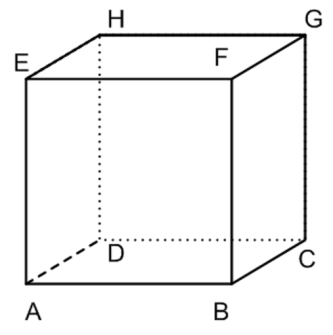 Diketahui:Panjang rusuk = 10 cm(AB = BC = 10cm)Ditanya:Panjang diagonal sisi ACLuas bidang diagonal ACGEPenyelesaian:Panjang diagonal sisi ACAC2 = AB2 + BC2AC =  =  =  = Luas bidang diagonal ACGEBidang ACGE berbentuk persegi panjang, maka:Luas ACGE = AC x CG  =  x 10  =Jadi, luas bidang diagonal ACGE = 111112122Sebuah kubus mempunyai panjang rusuk 6 cm. tentukan:panjang diagonal sisipanjang diagonal ruangLuas bidang diagonal Diketahui:Panjang rusuk kubuss = 6 cmDitanya:  panjang diagonal sisipanjang diagonal ruangLuas bidang diagonalPenyelesaian:Panjang diagonal sisi = s  
= 6 cmPanjang diagonal ruang =s                                = 6 cmLuas Bidang diagonal = sisi x panjang diagonal sisi
= 6  x  6  
= 36   cm21111222Total Total Total 